		Central Ohio Joint Fire District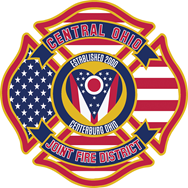 			   5138 Columbus Road			 Centerburg, Ohio 43011		Phone: (740)625-5646    Fax: (740)625-7620Employment ApplicationDate: Position Applied for: Full-Time	 Part-TimeApplication InformationApplicant Name						E-Mail AddressStreet AddressCity				Zip Code 	       Mobile PhoneEmployment Eligibility Are you a citizen of the United States or an alien authorized to work in the United States? 	 YES NOHave you or a member of your family ever been employed by Central Ohio Joint Fire District?	 YES NOAre you at least 18 years of age?									 YES NODo you have a valid Ohio Driver’s License?								 YES NOEducationHigh School (Name, City, State)								Year GraduatedCollege (Name, City, State)									Year GraduatedDegree Type					Field of studyCollege (Name, City, State)									Year GraduatedDegree Type					Field of studyTraining and CertificationsCheck all certifications that you currently possess. Proof of certification must accompany this application upon submission. Firefighter I		 Firefighter II		 EMT		 Advanced EMT		 Paramedic			 Fire Safety Inspector	 Fire Instructor	 EMS Instructor Live Fire Instructor 	Ohio Certification Number:  Expiration Date: Haz-Mat Certifications   	 Operations		 Technician		 SpecialistNIMS	 100	 200	 300	 400	 500	 600  700	 800	Other Certifications/Training classes  Trench Rescue	 Rescue Diver	 High Angle Rescue	 Fire Investigator I Blue Card ICS	 Rescue Technician	 Wildland Firefighter	 BLS Instructor ALS Instructor	 PALS Instructor	 Rope Rescue		 Fire Investigator II Incident Safety Officer	 Fire Officer I	 Fire Officer II	 Fire Officer III Fire Officer IVOther training not already listedPrevious Employment/AffiliationsBeginning with the most recent, list all current and previous employment help over the last 10 years. This includes all volunteer fire departments. Use continuation sheets as necessary. Please note that mailing addresses MUST be listed for each employer. Additionally, if you do not wish for us to contact a particular employer, please provide an explanation on a continuation sheet.Employer Name				  Mailing Address (Street, City, State, Zip)Period of Employment Beginning :	End:  Full-Time	 Part-Time 		Employee Job Title : Supervisor (Name, Rank/Title) Responsibilities: Reason for Leaving: Employer Name				  Mailing Address (Street, City, State, Zip)Period of Employment Beginning :	End:  Full-Time	 Part-Time 		Employee Job Title : Supervisor (Name, Rank/Title) Responsibilities: Reason for Leaving: Previous Employment/Affiliations ContinuedEmployer Name				  Mailing Address (Street, City, State, Zip)Period of Employment Beginning :	End:  Full-Time	 Part-Time 		Employee Job Title : Supervisor (Name, Rank/Title) Responsibilities: Reason for Leaving: Employer Name				  Mailing Address (Street, City, State, Zip)Period of Employment Beginning :	End:  Full-Time	 Part-Time 		Employee Job Title : Supervisor (Name, Rank/Title) Responsibilities: Reason for Leaving: ReferencesList 3 professional and 3 personal references. Please do not use the same person for professional and personal, do not use anyone which may be considered to be a relative.Professional ReferencesFull Name: Method of Association: Mailing Address: Phone Number:  Full Name: Method of Association: Mailing Address: Phone Number:  Full Name: Method of Association: Mailing Address: Phone Number: Personal ReferencesFull Name: Method of Association: Mailing Address: Phone Number:  Full Name: Method of Association: Mailing Address: Phone Number:  Full Name: Method of Association: Mailing Address: Phone Number:  I certify that my answers are true and complete to the best of my knowledge. I authorize the investigation of all information contained in this application for employment, as well as any other documents required of me. The Central Ohio Joint Fire District conducts extensive background investigation to include, but may not be limited to criminal, personal, financial, and employment history. I understand that false or misleading information on my application, accompanying documents, or interview may result in my release. The Central Ohio Joint Fire District had the right to accept or reject any and all applications based on information acquired from background information. The Central Ohio Joint Fire District is an equal opportunity employer. Please ensure that the following documents accompany your application. Use the checklist provided to assist you. Continuation Sheet		 Copy of Driver’s License Copy of Driver’s Abstract 		 Copy of Ohio Certification CardContinuation SheetPlease identify the applicable page number and section(s) that apply. When multiple lines are required for entry, only write the page number and section once at the beginning.